Внеочередное заседание                                                                      27 созыва   КАРАР                                                                                                   РЕШЕНИЕОб утверждении Правилразмещения движимых вещей на территориях общего пользования, на детской игровой, спортивной, хозяйственной площадках, площадках для отдыха в сельском поселении Кушманаковский сельсовет муниципального района Бураевский район Республики БашкортостанВ соответствии с Гражданским кодексом РФ, Федеральными законами от 06.10.2003 № 131-ФЗ «Об общих принципах организации местного самоуправления в Российской Федерации», от 10.12.1995 № 196-ФЗ «О безопасности дорожного движения» Совет сельского поселения Кушманаковский сельсовет Решил:1.Утвердить правила размещения движимых вещей на территориях общего пользования, на детской игровой, спортивной, хозяйственной площадках, площадках для отдыха в сельском поселении Кушманаковский сельсовет муниципального района Бураевский район Республики Башкортостан.	2. Настоящее решение опубликовать на информационном стенде и официальном сайте Администрации сельского поселения Кушманаковский сельсовет муниципального района Бураевский район Республики Башкортостан.3. Настоящее решение вступает в силу со дня его опубликования.  4. Контроль за исполнением данного решения возложить на постоянную комиссию по развитию предпринимательства, земельным вопросам, благоустройству и экологии Совета сельского поселения Кушманаковский сельсовет муниципального района Бураевский район Республики Башкортостан.Глава сельского поселения Кушманаковский сельсоветмуниципального района Бураевский район Республики Башкортостан    	                                                                   А.Д.Каюмовд. Кушманаково12 апреля 2019 года№ 144Приложениек  решениюСовета сельскогопоселения Кушманаковский сельсоветмуниципального районаБураевский районРеспублики Башкортостанот 12 апреля 2019 г. № 144ПравилаРазмещения движимых вещей на территориях общего пользования, на детской игровой, спортивной, хозяйственной площадках, площадках для отдыха в сельском поселении Кушманаковский сельсовет муниципального района Бураевский район Республики БашкортостанОбщие положения1. Настоящие Правила разработаны в соответствии с Гражданским кодексом РФ, Федеральными законами от 06.10.2003 № 131-ФЗ «Об общих принципах организации местного самоуправления в Российской Федерации», от 10.12.1995 № 196-ФЗ «О безопасности дорожного движения».2. Настоящие Правила устанавливает порядок стоянки и парковки транспортных средств и иных движимых вещей на территории общего пользования.Основные понятия1. Для целей настоящего Правила используются следующие основные понятия:движимые вещи - вещи, не относящиеся к недвижимости, включая деньги и ценные бумаги, признаются движимым имуществом;муниципальная автостоянка – специально оборудованная и охраняемая площадка, предназначенная для хранения перемещенных транспортных средств.1.Размещение транспортного средства  Стоянка транспортного средства должна осуществляться в специально установленных для этих целей мест, т.е. на муниципальных стоянках.  Стоянка личного автотранспорта на придомовых территориях допускается в один ряд и должна обеспечить беспрепятственное продвижение уборочной и специальной техники.Площадка автостоянок должна иметь железобетонное, асфальтобетонное или щебеночное покрытие, осветительное и информационное оборудование.Запрещается:  Движение и стоянка транспортных средств на газонах, пешеходных дорожках, детских, спортивных и хозяйственных площадках, площадках для отдыха дворовых и других территориях с травяными и земельными покрытиями не предназначенных для этих целей.  Хранение непригодного к эксплуатации и разукомплектованных транспортных средств на детских игровых, спортивных, хозяйственных площадках, площадках для отдыха.Ответственность За неисполнение настоящих Правил физические и юридические лица, индивидуальные предприниматели несут ответственность в соответствии с Кодексом Республики Башкортостан об административных правонарушениях от 23.06.2011 № 413-з.БАШКОРТОСТАН РЕСПУБЛИКАҺЫ               БОРАЙ РАЙОНЫ МУНИЦИПАЛЬ РАЙОНЫНЫҢ КУШМАНАК АУЫЛ СОВЕТЫ АУЫЛ БИЛӘМӘҺЕ 		СОВЕТЫ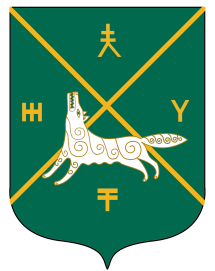 СОВЕТ СЕЛЬСКОГО  ПОСЕЛЕНИЯКУШМАНАКОВСКИЙ  СЕЛЬСОВЕТ   МУНИЦИПАЛЬНОГО РАЙОНА БУРАЕВСКИЙ  РАЙОН        РЕСПУБЛИКИ  БАШКОРТОСТАН